Appendix M – Improve Infant HealthInfant death is a measure of the health and well-being of children and the overall health of a community.  It reflects the status of maternal health, the accessibility and quality of primary health care, and the availability of supportive services in the community.  Infants with low birth weight or preterm delivery have a higher risk of death.  The use of alcohol, tobacco, and illegal substances during pregnancy is a major risk factor for low birth weight, infant mortality, and other poor outcomes.  Infant mortality rates vary substantially among racial and ethnic groups; the rate continues to be higher for African American infants than for white infants.During the past 10 years, Mississippi’s infant mortality rate has fluctuated, with a decline below 9.0 per 1,000 for the first time in 2012. Mississippi has had a consistently higher infant mortality rate than the United States for the past decade.Breast milk contains antibodies that can help protect infants from a variety of illnesses.  Among breastfed babies, conditions such as ear infections, obesity, asthma, and diarrhea are less common.  Mothers who have breastfed have a lower risk of developing breast and ovarian cancer, type 2 diabetes, and postpartum depression.  The American Academy of Pediatrics (AAP) recommends that infants are breastfed for at least 12 months. If 90 percent of mothers breastfed exclusively for six months, over 900 deaths among infants could be prevented yearly.Status will be reviewed using a stoplight approach as follows: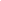 COORDINATING CO-CHAIRS:  KATHY BURK, MSDH; DR. LEIGH CAMPBELL, MSDHPARTNERS AND STAKEHOLDERS:Non-MSDH:Linda Rigsby, MS Center for JusticeDesta Reff, MSU SSRCDina Ray, March of Dimes David Buys, MSU Extension ServiceBecky Abney, MEMASuzanne Lewis, MEMALydia West, MSPHIDr. Sarah Broom, BCBSMS Dr. Sid Bondurant, Governor's OfficeMSDH:Dr. Alfio Rausa, MSDHDanielle Seale, MSDHKathy Farrington, MSDHLaura Tucker, MSDHMarilyn Johnson, MSDHJameshyia Thompson, MSDHDr. Charlene Collier, MSDH/UMMC                                APPENDIX M :   Mississippi State Community Scorecard – 2016                       PRIORITY AREA #2:  Improve Infant Health                                APPENDIX M :   Mississippi State Community Scorecard – 2016                       PRIORITY AREA #2:  Improve Infant Health                                APPENDIX M :   Mississippi State Community Scorecard – 2016                       PRIORITY AREA #2:  Improve Infant Health                                APPENDIX M :   Mississippi State Community Scorecard – 2016                       PRIORITY AREA #2:  Improve Infant Health                                APPENDIX M :   Mississippi State Community Scorecard – 2016                       PRIORITY AREA #2:  Improve Infant Health                                APPENDIX M :   Mississippi State Community Scorecard – 2016                       PRIORITY AREA #2:  Improve Infant Health                                APPENDIX M :   Mississippi State Community Scorecard – 2016                       PRIORITY AREA #2:  Improve Infant Health                                APPENDIX M :   Mississippi State Community Scorecard – 2016                       PRIORITY AREA #2:  Improve Infant Health                                APPENDIX M :   Mississippi State Community Scorecard – 2016                       PRIORITY AREA #2:  Improve Infant Health                                APPENDIX M :   Mississippi State Community Scorecard – 2016                       PRIORITY AREA #2:  Improve Infant Health                                APPENDIX M :   Mississippi State Community Scorecard – 2016                       PRIORITY AREA #2:  Improve Infant Health                                APPENDIX M :   Mississippi State Community Scorecard – 2016                       PRIORITY AREA #2:  Improve Infant Health                                APPENDIX M :   Mississippi State Community Scorecard – 2016                       PRIORITY AREA #2:  Improve Infant Health                                APPENDIX M :   Mississippi State Community Scorecard – 2016                       PRIORITY AREA #2:  Improve Infant Health                                APPENDIX M :   Mississippi State Community Scorecard – 2016                       PRIORITY AREA #2:  Improve Infant HealthGOALGOALS TRATEGICO BJECTIVES TRATEGICO BJECTIVEM EASUREM EASUREBASELINEBASELINEBASELINET ARGETC RITICAL  A CTIO NSINTERVENTION STRATEGIESORGANIZATION/ LEAD PERSONORGANIZATION/ LEAD PERSONORGANIZATION/ LEAD PERSONS TATUSR/Y/G2.0   Improve the care of infants in Mississippi2.0   Improve the care of infants in Mississippi2.0Increase the number of mothers who are breastfeeding 2.0Increase the number of mothers who are breastfeeding Percentage of infants who were ever breastfedData Source:  CDC Breastfeeding Report Card 2013Percentage of infants who were ever breastfedData Source:  CDC Breastfeeding Report Card 20132013: 50.5% 2013: 50.5% 2013: 50.5% 2018 Births:60.5%Increase public awareness of Baby Friendly, and what that means by January 2018Provide incentives to hospitals as they make efforts towards Baby Friendly by September 2016Blue Cross/Blue Shield, Dr. Sara Broom, Sara HedleyLydia West, MSPHIBlue Cross/Blue Shield, Dr. Sara Broom, Sara HedleyLydia West, MSPHIBlue Cross/Blue Shield, Dr. Sara Broom, Sara HedleyLydia West, MSPHIGreenYellow                                  APPENDIX M :   Mississippi State Community Scorecard – 2016                         PRIORITY AREA #2:  Improve Infant Health                                  APPENDIX M :   Mississippi State Community Scorecard – 2016                         PRIORITY AREA #2:  Improve Infant Health                                  APPENDIX M :   Mississippi State Community Scorecard – 2016                         PRIORITY AREA #2:  Improve Infant Health                                  APPENDIX M :   Mississippi State Community Scorecard – 2016                         PRIORITY AREA #2:  Improve Infant Health                                  APPENDIX M :   Mississippi State Community Scorecard – 2016                         PRIORITY AREA #2:  Improve Infant Health                                  APPENDIX M :   Mississippi State Community Scorecard – 2016                         PRIORITY AREA #2:  Improve Infant Health                                  APPENDIX M :   Mississippi State Community Scorecard – 2016                         PRIORITY AREA #2:  Improve Infant Health                                  APPENDIX M :   Mississippi State Community Scorecard – 2016                         PRIORITY AREA #2:  Improve Infant Health                                  APPENDIX M :   Mississippi State Community Scorecard – 2016                         PRIORITY AREA #2:  Improve Infant Health                                  APPENDIX M :   Mississippi State Community Scorecard – 2016                         PRIORITY AREA #2:  Improve Infant Health                                  APPENDIX M :   Mississippi State Community Scorecard – 2016                         PRIORITY AREA #2:  Improve Infant Health                                  APPENDIX M :   Mississippi State Community Scorecard – 2016                         PRIORITY AREA #2:  Improve Infant Health                                  APPENDIX M :   Mississippi State Community Scorecard – 2016                         PRIORITY AREA #2:  Improve Infant Health                                  APPENDIX M :   Mississippi State Community Scorecard – 2016                         PRIORITY AREA #2:  Improve Infant Health                                  APPENDIX M :   Mississippi State Community Scorecard – 2016                         PRIORITY AREA #2:  Improve Infant HealthGOALGOALS TRATEGICO BJECTIVEM EASUREM EASUREBASELINEBASELINET ARGETT ARGETT ARGETC RITICAL  A CTIO NSINTERVENTION STRATEGIESC RITICAL  A CTIO NSINTERVENTION STRATEGIESORGANIZATION/LEAD PERSON
ORGANIZATION/LEAD PERSON
S TATUSR/Y/GPercentage of infants breastfed at 6 monthsData Source:  CDC Breastfeeding Report Card 2013Percentage of infants breastfed at 6 monthsData Source:  CDC Breastfeeding Report Card 20132013:19.7%2013:19.7%2013:19.7%2018 Births:29.7% 2018 Births:29.7% Determine WIC breast feeding number per county by February 2016Identify applicable evidence-based tools and trainings for use in Mississippi by September 2016Determine necessary community partners by September 2016Determine who will provide education by September 2016Determine cost and find necessary funding by September 2016Increase community awareness on benefits of breast feeding by August 2016Follow-up with breastfeeding awareness month in August by August 2016Determine WIC breast feeding number per county by February 2016Identify applicable evidence-based tools and trainings for use in Mississippi by September 2016Determine necessary community partners by September 2016Determine who will provide education by September 2016Determine cost and find necessary funding by September 2016Increase community awareness on benefits of breast feeding by August 2016Follow-up with breastfeeding awareness month in August by August 2016WIC, Jameshyia ThompsonOffice of Preventive Health, Tiffany Grant; MSPHI, Lydia West; WIC, Jameshyia ThompsonOffice of Preventive Health, Tiffany Grant; MSPHI, Lydia West; WIC, Jameshyia ThompsonOffice of Preventive Health, Tiffany Grant; MSPHI, Lydia West; WIC, Jameshyia ThompsonOffice of Preventive Health, Tiffany Grant; MSPHI, Lydia West; WIC, Jameshyia ThompsonOffice of Preventive Health, Tiffany Grant; MSPHI, Lydia West; WIC, Jameshyia ThompsonOffice of Preventive Health, Tiffany Grant; MSPHI, Lydia West; WIC, Jameshyia ThompsonGreenGreenGreenGreenGreenGreenGreenGreenGreenGreenGreenGreenGreenGreen